A szálláshely-szolgáltatási tevékenység folytatásának részletes feltételeiről és a szálláshely üzemeltetési engedély kiadásának rendjéről szóló 239/2009. (X. 20.) Korm. rendelet 13. §. (5) bekezdése alapján………………………………………………………. (nevű)…………………………………(helyiség)………………………………………………….(utca, tér, út) …………………………..… szám alatti székhelyű szálláshely-szolgáltató*bejelentem,hogy a Tompa, ……………………………………(utca, tér, út) ………………..…….. szám alatti………………../………………….….. nyilvántartási számú  szálláshelyen folytatott tevékenységemet megszüntetem.Tompa, …………év ……………hó ……………nap.									……………………………….								            szálláshely-szolgáltató aláírása 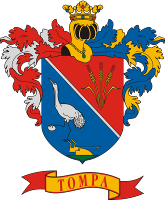 BEJELENTÉS Szálláshely-szolgáltatási tevékenység megszüntetése Tompai  Polgármesteri Hivatal6422 Tompa, Szabadság tér 3.      Telefon: 77/551-500